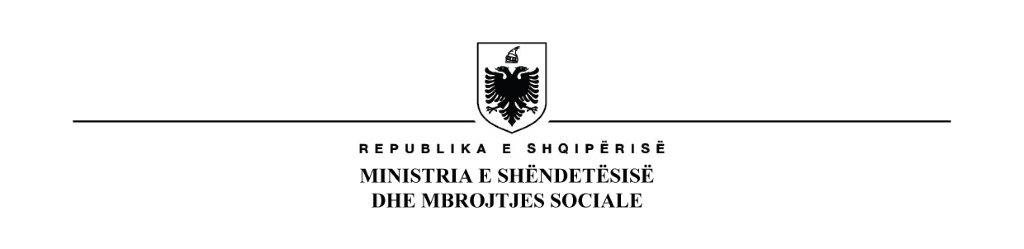 INSPEKTORATI SHTETEROR SHENDETESORLISTË VERIFIKIMIPër farmacitë/depot farmaceutikeSubjekti:______________________________________________ Nr. NIPT ______________________Adresa: _____________________________________________________________________________Administratori: _______________________________________________________________________Tel/Cel: ________________________________ Fax: ________________ E-mail: _________________Lloji Aktivitetit: ______________________________________________________________________Arsyeja e inspektimit: Inspektim i Programuar           Ri-Inspektim                  Inspektim i Posaçëm  Në zbatim të: LIGJ 7643 DATË 02.12.1992 “PËR INSPEKTIMIN SANITAR”, I NDRYSHUAR.LIGJI 15/2016 DATË 10.03.2016 “PËR PARANDALIMIN DHE LUFTIMIN E INFEKSIONEVE DHE SËMUNDJEVE INFEKTIVE”. LIGJ 95/2015 DATË 17.09.2015 “PËR SHËRBIMET DHE PRODUKTET BIOCIDE NË SHËNDETIN PUBLIK”LIGJ. NR. 10 463, DATË 22.09.2011 “PËR MENAXHIMIN E INTEGRUAR TË MBETJEVE E SIGURT TË MBETJEVE ”, I NDRYSHUARVKM NR. 639, DATË 07.09.2016, “ PËR PËRCAKTIMIN E RREGULLAVE, TË PROCEDURAVE E TË LLOJEVE TË TESTEVE EKZAMINUESE MJEKSORE, QË DO TË KRYHEN NË VARËSI TË PUNËS SË PUNËMARRËSIT, SI DHE TË MËNYRËS SË FUNKSIONIMIT TË SHËRBIMIT MJEKSOR NË PUNË”.UDHËZIM I MINISTRISË SË SHËNDETËSISË NR.510 DATË 13.12.2011 “PËR INSPEKTIMET HIGJIENO SANITARE NË FUNKSION TË LËSHIMIT TË AKT MIRATIMIT HIGJIENO SANITAR”RREGULLORE E SHËRBIMIT FARMACEUTIK NR. 296 DATË 26.01.1998URDHËR I MINISTRIT TË SHËNDETËSISË DHE MBROJTJES SOCIALE  NR. 369 DATË 26.09.2017 “PËR KONTROLLIN MJEKËSOR DHE LËSHIMIN E LIBREZËS SHËNDETËSORE”INSPEKTORËT:		PËRFAQËSUESI I SUBJEKTIT:Inspektor 1    NUI (Nënshkrimi)		 Emër Mbiemër (Nënshkrimi)Inspektor 2    NUI (Nënshkrimi)Inspektor 2    NUI (Nënshkrimi)Nr.Baza LigjorePyetjaVLERËSIMIVLERËSIMIVLERËSIMIKOMENTENr.Baza LigjorePyetjaPoJoNuk aplikohetKOMENTE1Neni 10, ligji  nr. 7643, datë 02.12.1992; Udhëzim nr. 510, datë 13.12.2011.A ka objekti Akt Miratim higjieno sanitar dhe a përputhet ky dokument me aktivitetin aktual të subjektit?2Germa d, pika 1, neni 6, ligji nr. 15/2016, datë 10.03.2016A është kryer shërbimi DDD, dhe a disponon subjekti certifikatën e këtij shërbimi?3Neni 6, ligji nr.15/2016, datë 10.03.2016A zbatohet marrja e masave të përgjithëshme për mbrojtjen nga sëmundjet infektive?4Neni 21, ligji nr. 7643, datë 02.12.1992, i ndryshuar.Urdhër i Ministrit të Shëndetësisë dhe Mbrojtjes Sociale  nr. 369 datë 26.09.2017 A është personeli i pajisur me Libreza shëndetësore?5Pika c, neni 13, ligji 7643 datë 02.12.1992. VKM nr. 742 datë 06.11.2003 Pika 2/4 ç, Udhëzim nr.2 datë 25.06.2004  Pika 13,VKM nr. 639, datë 07.09.2016 neni1/a.A është personeli i pajisur me raport mjeko-ligjor (KML)6Pika b, neni 13, ligji 7643, datë 02.12.1992, Rregullore e shërbimit farmaceutik nr. 296 datë 26.01.1998A ka farmacia/ depo farmaceutike sipërfaqen m² sipas rregullores 35m²/ 90 m² ?7Pika b, neni 13, ligji 7643, datë 02.12.1992, Rregullore e shërbimit farmaceutik nr. 296 datë 26.01.1998A janë mjediset e përshtatëshme të ndricuara dhe pa lagështirë?8Pika b, neni 13, ligji 7643, datë 02.12.1992, Rregullore e shërbimit farmaceutik nr. 296 datë 26.01.1998A përbëhet mjedisi i brendshëm nga ndarjet e nevojshme për kryerjen e aktivitetit ?9Pika b, neni 13, ligji 7643, datë 02.12.1992, Rregullore e shërbimit farmaceutik nr. 296 datë 26.01.1998A ka farmacia/depo farmaceutike mjedis të vecantë për përgatitjen e përgatesave galenike?10Pika b, neni 13, ligji 7643, datë 02.12.1992, Rregullore e shërbimit farmaceutik nr. 296 datë 26.01.1998A janë këto mjedise të pajisura me mjete punë sipas kërkesave të rregullores (peshore, enë matëse, havan, distilator, hinka, etj)11Pika b, neni 13, ligji 7643, datë 02.12.1992, Rregullore e shërbimit farmaceutik nr. 296 datë 26.01.1998A ka farmacia/ depo farmaceutike frigorifer për ruajtjen e barnave që kërkojnë temperatura të ulta ?12Pika b, neni 13, ligji 7643, datë 02.12.1992, Rregullore e shërbimit farmaceutik nr. 296 datë 26.01.1998A ka farmacia/depo farmaceutike kasafortë për ruajtjen e lëndëve narkotike, helmeve të ndryshme, të fiksuar në mur me beton?13Pika 1, neni 21, ligji 10 463 datë  22.09.2011Neni 12,VKM 798 datë 29.09.2010.A ka depo farmaceutike kontratë me kompanitë e licencuara nga Ministria e Mjedisit për evadimin dhe eliminimin e ilaceve të skaduara ?